«Наука окрыляет, и жизни смысл дает»Наука играет важную роль в истории человечества, нашего государства, каждого отдельного человека. Во все времена научная мысль являлась сердцем научно-технического прогресса. Ученые, исследователи, изобретатели, естествоиспытатели, их труды и открытия давали толчок новому витку развития человеческой цивилизации. Так было в античном мире, в средние века, в эпоху Просвещения, в XIX и XX веках… Особенно это становится актуальным в XXI веке. Что окружало бы нас сегодня, каким был бы мир, если бы не работа выдающихся умов! Ученый-гений Ломоносов М.В., химик Менделеев Д.И., авиастроитель Циолковский К.Э., медик Пирогов Н.И., физик Тесла Н., физиолог Павлов И.П., биологи Мичурин И.В., Мечников И.И., изобретатель Кулибин И.П., математики Лобачевский Н.И. и Ковалевская С.В... В русском языке есть слово-вопрос: «Почему?». С него пробуждается интерес к науке, начинается любое открытие. Если человек захочет узнать о смене времен года, дня и ночи, возрасте дерева или рыбы, захочет понять такие природные явления, как листопад или снегопад, он обязательно задаст вопрос: «Почему?». Оказывается, быть почемучкой похвально, ибо всякая наука начинается, и всякий ученый рождается с простого «почему?».11 апреля 2022 года в нашей школе был проведен День науки, в рамках которого состоялась ежегодная научно-практическая конференция, цель который - повышение образовательной мотивации учащихся, развитие универсальных учебных действий методом проектно-исследовательской деятельности – как одним из мощных методов построения представлений об окружающем мире.В первый день состоялось открытие конференции. Перед участниками выступила директор школы Юсупова Лилия Энверовна, она поприветствовала учащихся и педагогов, подчеркнула о роли исследовательской работы в становлении личности. Была представлена выставка по всем предметам. С приветственным словом к участникам конференции обратилась заместитель директора по УВР Кенкадзе Марина Николаевна, она познакомила с порядком работы, регламентом выступления, критериями оценивания. Затем участники разошлись по трем секциям; начальная школа, филолого-исторический и естественно – математический. Были представлены  проекты по разным дисциплинам: химии,  математике, английскому языку, обществознанию, литературе, окружающему миру,  геометрии, биологии, русскому языку. Тематика работ была очень разносторонней, что отражает разнообразие интересов школьников.В течение всей процедуры защиты проектов работала экспертная комиссия. Работы ребят отличались практической и исследовательской значимостью.  Все участники конференции получили грамоты, а лучшие работы были отмечены грамотами.Наука открывает необозримое поле деятельности. И никогда нельзя будет сказать, что все уже открыто, что окончательно решены все проблемы. Поэтому мы желаю всем ребятам, начинающим путь в науке, новых открытий, преодоления всяческих преград, большей уверенности в себе. А самое главное, пусть вами и вашими открытиями гордится наша великая родина - Россия.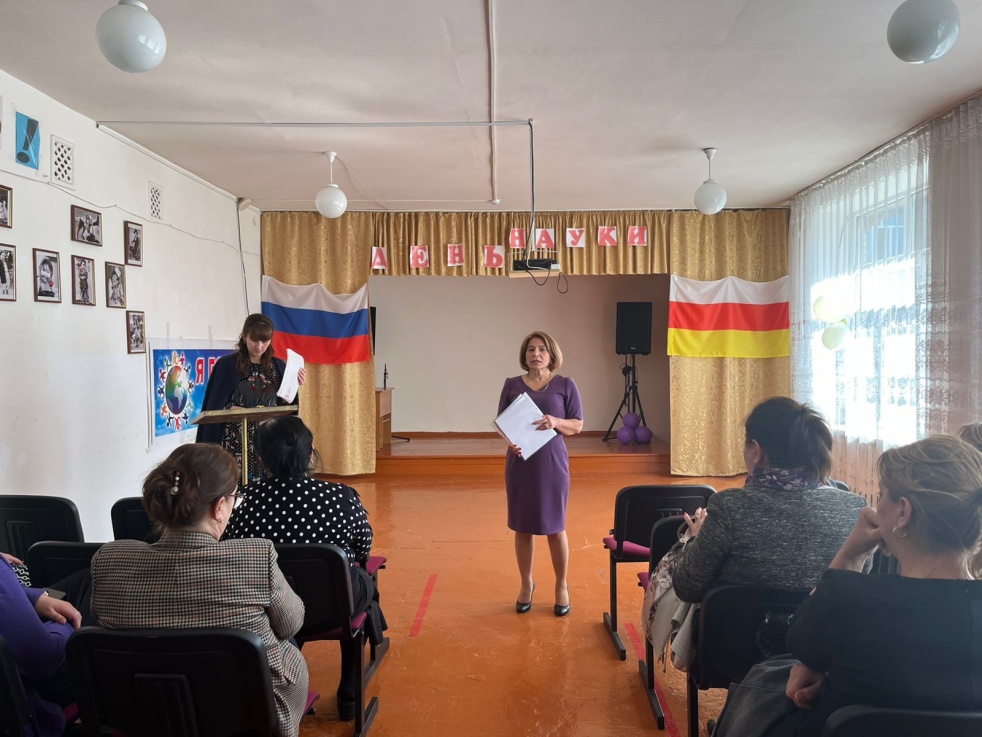 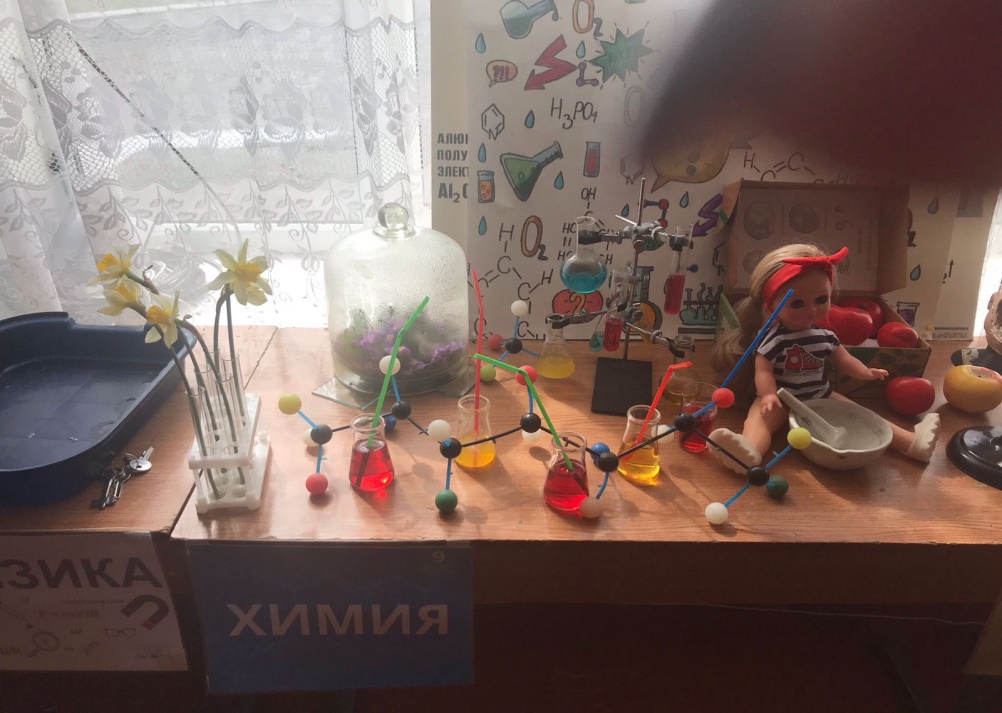 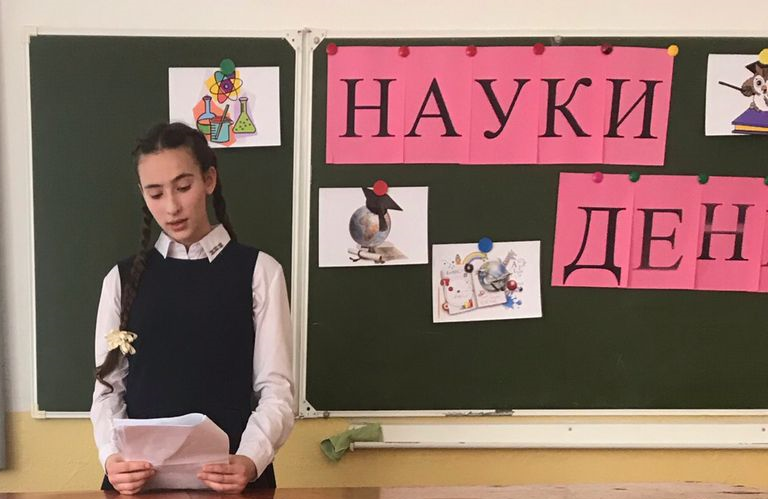 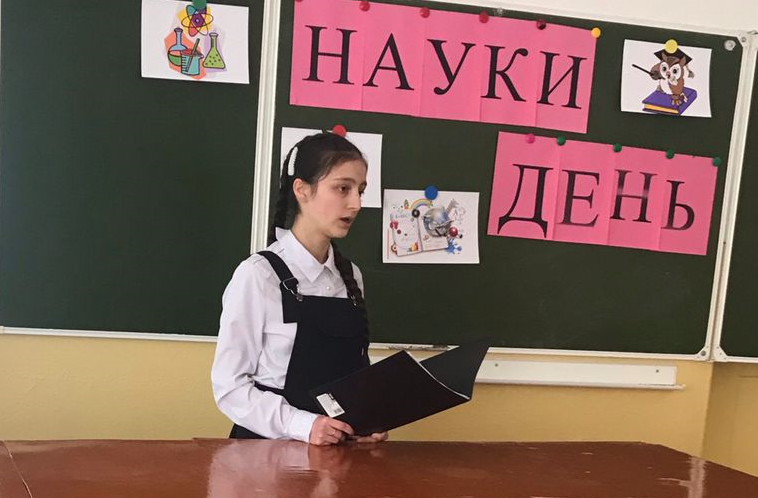 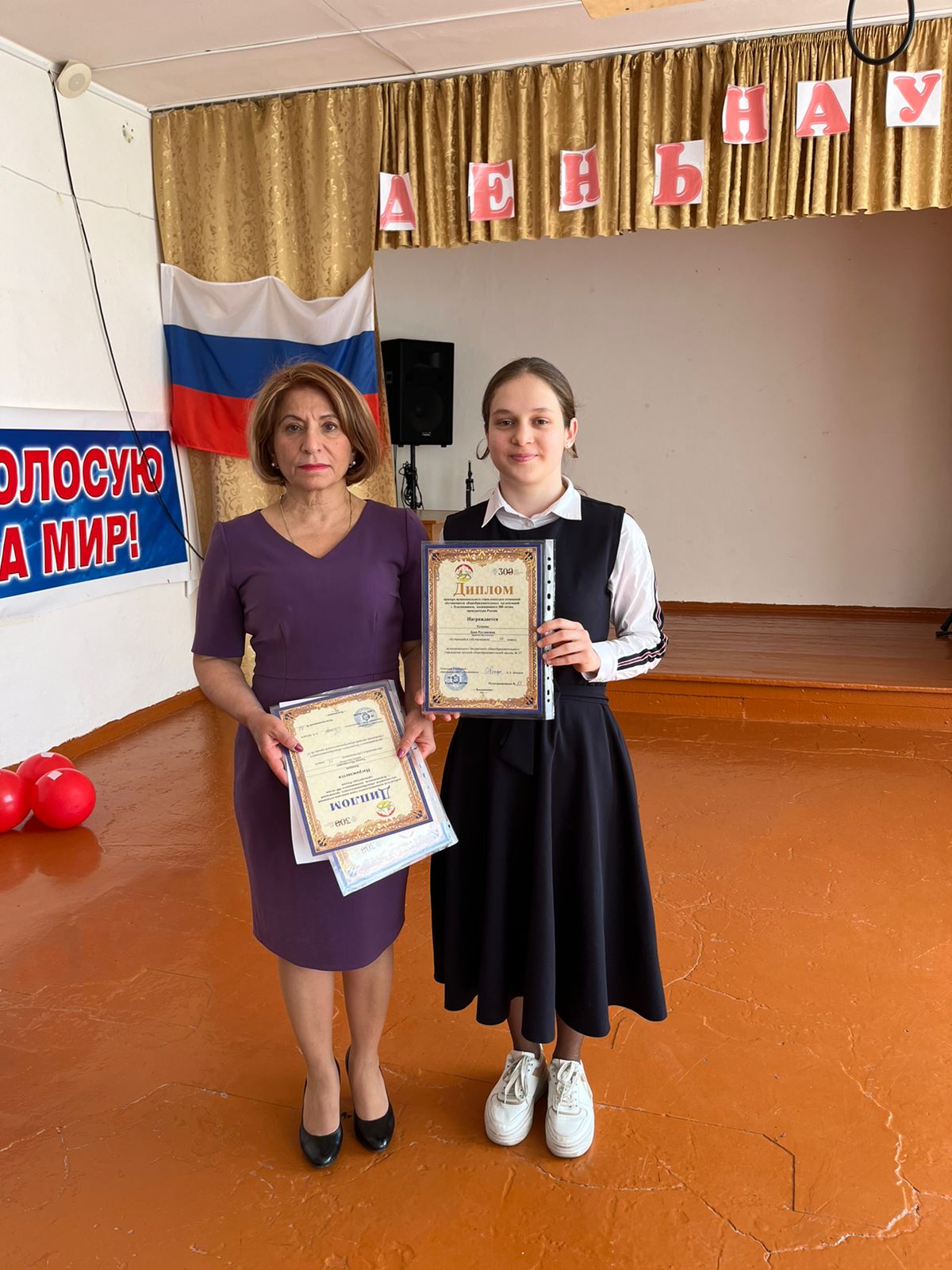 Газданова Залина Николаевна, учитель информатики и химиии МБОУ СОШ№37